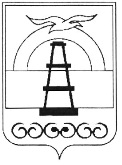 АДМИНИСТРАЦИЯ МУНИЦИПАЛЬНОГО ОБРАЗОВАНИЯГОРОДСКОЙ ОКРУГ «ОХИНСКИЙ»ПОСТАНОВЛЕНИЕот _______                                                                                        № _____г. ОхаВ соответствии со статьей 144 Трудового кодекса Российской Федерации, постановлением администрации муниципального образования городской округ «Охинский» от 09.08.2022 года № 590 «О повышении с 1 сентября 2022 года оплаты труда работникам муниципальных учреждений муниципального образования городской округ «Охинский», распоряжением администрации муниципального образования городской округ «Охинский» от 09.08.2022 года № 467 «Об индексации с 1 сентября 2022 года должностных окладов работников муниципальных учреждений, повышение (индексация) должностных окладов которых осуществляется в размерах и сроках, предусмотренных для муниципальных служащих муниципального образования городской округ «Охинский», руководствуясь статьей 42 Устава  муниципального образования городской округ «Охинский»,ПОСТАНОВЛЯЮ:1. Внести изменения в Положение об оплате труда руководителей и специалистов муниципального автономного учреждения «Редакция газеты «Сахалинский нефтяник», утвержденное постановлением администрации муниципального образования городской округ «Охинский» от 10.12.2021 № 779:1.1. в абзаце втором пункта 5.7 главы 5 слова «приказ» заменить на слова «распоряжение»;1.2.  в графе 3 таблицы Приложения № 1:1.2.1 в первой строке  цифры «13521» заменить на цифры «14630»;1.2.2.во второй строке цифры «9736» заменить на цифры «10535»;1.2.3. в третьей, четвертой, пятой строках цифры «8026» заменить на цифры «8685»;1.2.4. в шестой, седьмой, восьмой строках цифры «6707» заменить на цифры «7257».2. Внести изменения в Положение об оплате труда рабочих муниципального автономного учреждения «Редакция газеты «Сахалинский нефтяник», утвержденное постановлением администрации муниципального образования городской округ «Охинский» от 10.12.2021 № 779:2.1. во второй строке графы 4 таблицы Приложения № 1 цифры «7689» заменить на цифры «8320». 3. Настоящее постановление вступает в силу с 01.09.2022 года. 4. Настоящее постановление опубликовать в газете «Сахалинский нефтяник» и разместить на официальном сайте администрации муниципального образования городской округ «Охинский» www.adm-okha.ru.5. Контроль за исполнением настоящего постановления оставляю за собой.Глава муниципального образования				Е.Н.Касьяновагородской округ «Охинский»О внесении изменений в Положение об оплате труда руководителей и специалистов муниципального автономного учреждения «Редакция газеты «Сахалинский нефтяник» и Положение об оплате труда рабочих муниципального автономного учреждения «Редакция газеты «Сахалинский нефтяник», утвержденные постановлением администрации муниципального образования городской округ «Охинский»     от 10.12.2021 № 779 